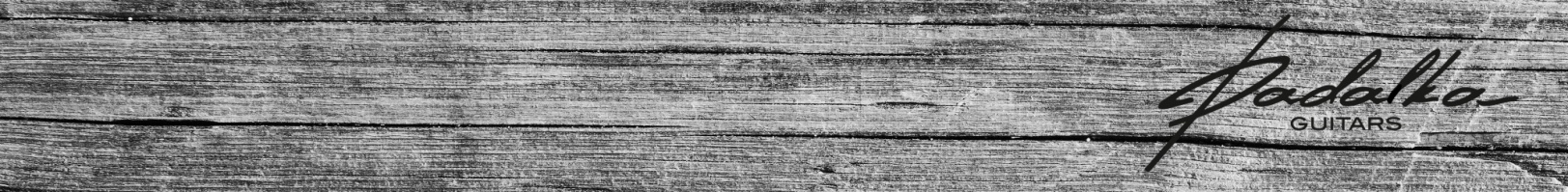 Instrument: Name:E-mail:Common specificationsCommon specificationsModel                                                    Space / Moon / CS / MarsScale length                 24,75'' / 25,5'' / 26,5'' / 27'' / 28'' / MultiscaleNumber of strings                                                            6 / 7 / 8Neck joint                       Bolt on (choose the type of bolts/screws) /                                               set in / neck through (only for Moon and CS)Left handed / right handed Neck specificationsNeck specifications Number of frets                                                                      24 Fret wireNickel-silver -  2.28х1.4mm /  2.54х1.3mm /  2.79х1.45mmStainless Steel - 2.28х1.4mm /  2.54х1.3mm /  2.79х1.45mmEvo Gold 2.28х1.4mm  /  2.79х1.45mm Neck pieces                                                                1 / 3 / 5 / 7 Neck wood                                                         see the price list Fretboard wood                                                        see the price list Fretboard radius                12” 14'' 16''  20''  37'' Compound radius Neck thickness and profile      Thickness 18-20mm /19-21mm/ 20-22mm  / Profile ‘’C’’ / ‘’U’’Headstock shape                                    A-1 / A-2 / A-3 / CS / MSBinding: fretboard / headstock                                     1 or 2 ply      Fretboard – wood or plastic / headstock – plastic or scraped Fret position markers                  MOP or wood dots (2, 4, 6 mm) /                                                          wooden blocks / aluminium ringsSide markers        dots: MOP / plastic / wood / aluminium / luminlayCustom inlayNut                                   Graphite (Japan) / Graphtech (Canada) / Hipshot Zero Friction / Bone / Roller nut (6str)Headstock colour / veneer / finish Satin lacquer / Gloss lacquer / Oil (transparent only)Neck colour / finish Satin lacquer / Gloss lacquer / Oil (transparent only)Reinforcement                                Standard (12-24 fret) / full lengthNotesBody specificationsBody specificationsBody wood                                                                    see priceArm bevel (for CS, Mars, Space)  / chamfer (for Moon) / carved top (for CS and Space) Chambering                    Weight reducing chambers (only with top)Top material                                                        see the price listBody binding                                    1 or 2 ply  / plastic or scrapedBody colour / finish Satin lacquer / Gloss lacquer / Oil (only transparent)Top colour / finish Satin lacquer / Gloss lacquer / Oil (only transparent)Cavity cover material /                                                plastic / woodCavity cover mount                                   screws, bolts, magnets       NotesHardware / electronicsHardware / electronicsBridge                   Hipshot Hardtail / Schaller Tremolo / Floyd RoseTuners         Hipshot Griplock (locking) / Gotoh SG381 (non locking)Hardware colour                                           chrome / black / goldStrings gauge / TuningJack plate      Space – barrel jack/ Moon, Mars, CS – oval jack plateKnobs                                       Gotoh Dome-style / Hipshot O-ringTruss rod cover                             cover / no cover , wood / plasticPickupsPickups mount: rings / directKnob configuration                volume, tone, 3/5-way switch.+ wiring option (see diagram)Split coils                    none / pickup switch / push-pull / mini togglePickup selector type                   for 3-way switch - blade or togglePre-amp / piezo saddles                                    Graphtech GhostStrap buttons                        Gotoh strap pin or Schaller straplocksNotesAdditional informationAdditional informationShipping addressShipment packing / hardshell case / guitar strap Notes